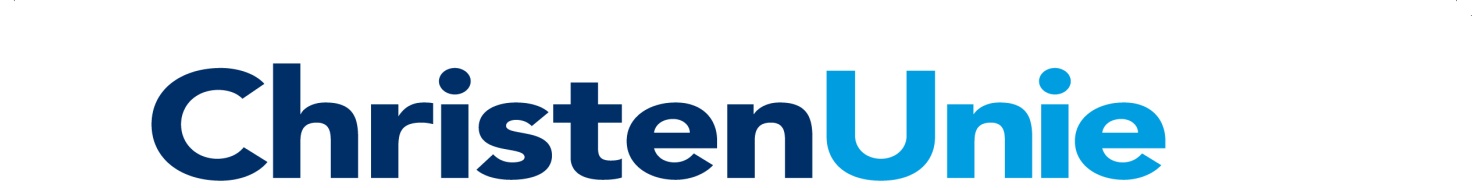 Jaarverslag 2015 van de ChristenUnie te HarenBestuurlijk gezien, was 2015 een relatief rustig jaar. Dat zal dit jaar wel anders zijn! Op moment van schrijven, hebben de Provinciale Staten aan de herindelingsnoodrem getrokken en de gemeente Haren verplicht om fusiegesprekken met Groningen en Ten Boer te gaan voeren. Hoe dat afloopt, leest u volgend jaar in het jaarverslag.In 2015 heeft de CU oppositie gevoerd. Het is de toon die de muziek maakt. De CU heeft constructieve handreikingen gedaan aan de raad en het college. De CU heeft meermalen aangegeven dat zelfstandigheid een groot goed is. Als we zelfstandig kunnen blijven, moeten we dat vooral doen, maar laten we vooral ook een handreiking doen aan Groningen en Ten Boer. Met de wetenschap van nu, was dat een profetische benadering.Los van deze perikelen kunnen we concluderen dat het hoofdpijndossier DHE 5/6 inmiddels is gesloten en dat de woningverkoop (boven verwachting) goed verloopt. Ook ten aanzien van de overheveling van zorgtaken van het Rijk aan de gemeente, zijn vooralsnog geen grote problemen gerezen. Het bestuur kan tevreden constateren dat de CU en de (steun)fractie zich niet rancuneus hebben opgesteld in de richting van de coalitie en het college. We blijven ons onderscheiden door betrouwbaar te zijn in de samenwerking en we blijven naastenliefde in de omgang met anderen tonen. Ook als onze politieke opvattingen sterk uiteen liggen.Na de verkiezingen in 2014 heeft Alexa Schook haar taken binnen het bestuur neergelegd. Afgelopen jaar heeft het bestuur gezocht naar een geschikte kandidaat om haar op te volgen. Vooralsnog heeft die zoektocht geen succes gehad. Aan de andere kant, gelet op het ‘komkommerjaar’ was versterking nog niet echt nodig. Gelet op de roerige periode die we in lijken te gaan, zal het bestuur in 2016 weer meer werk gaan maken van die zoektocht. De contacten tussen bestuur en fractie blijven onveranderd goed. Dieta of iemand van de (steun)fractie is doorgaans aanwezig bij de bestuursvergaderingen. Omgekeerd probeert het bestuur  iedere raadsvergadering iemand af te vaardigen om de discussies in de raad bij te wonen. Daarnaast is er vaak informeel contact via de mail, app, telefoon of gewoon in persoon op straat en in de kerk.Ook in 2015 hebben we als bestuur geconstateerd dat het werk door het bestuur en de fractie met veel enthousiasme is uitgevoerd. We zijn blij en dankbaar dat we in Haren, zeker in een tijd waarin onze gemeente o.a. als ‘arrogant’ wordt bestempeld, we een ander en christelijk geluid kunnen laten horen. We zijn God dankbaar dat hij ons de mogelijkheden geeft om politiek te bedrijven en daaraan ook Zijn zegen verbindt. Dat we Zijn liefde mogen uitdragen. Zowel in de politieke keuzes die gemaakt worden, als ook in de wijze waarop we binnen politiek Haren met elkaar omgaan. Namens de ChristenUnie Haren,Gerjan Heidema, voorzitterSecretariaat : secretaris@haren.christenunie.nl